<<< Disney Night Parades – OLLI – Winter 2021 >>>www.mh3wv.org/olli===================================================================2 – Disneyland Resort Area Overview (July 17, 1955)  –  “The Main Street Electrical Parade” 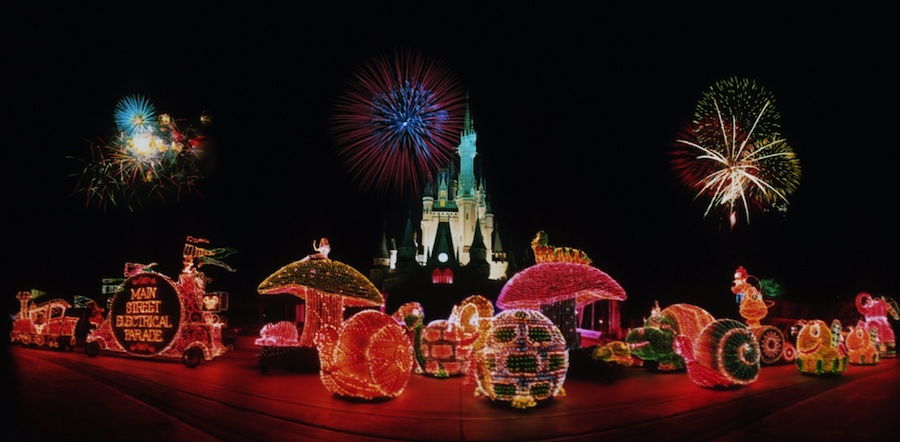 DL – June 17, 1972         MK (WDW) – June 11, 1977          DLP (Paris) – April 12, 1992DCA  -- July 2, 2001        NYC   –  June 14, 1997         TDL  --  March 9, 1985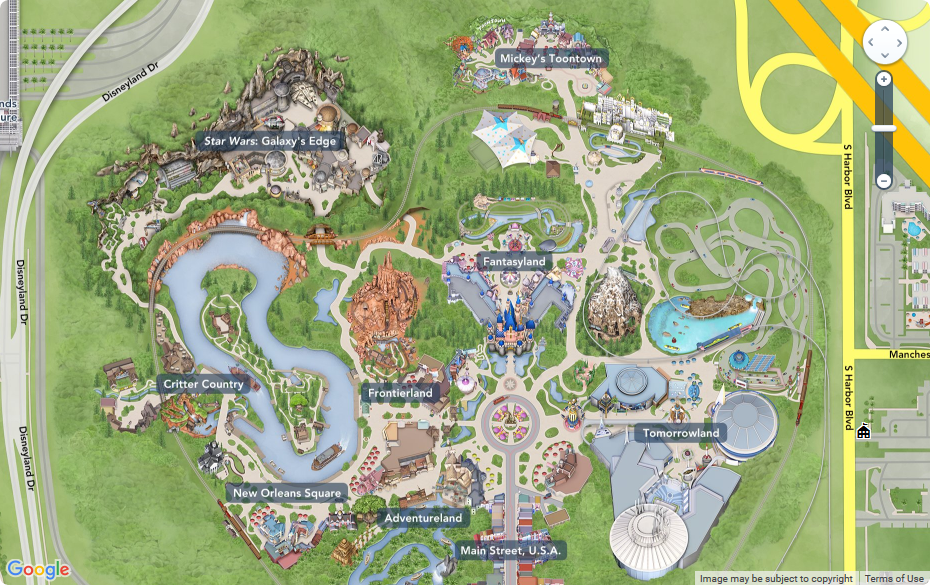 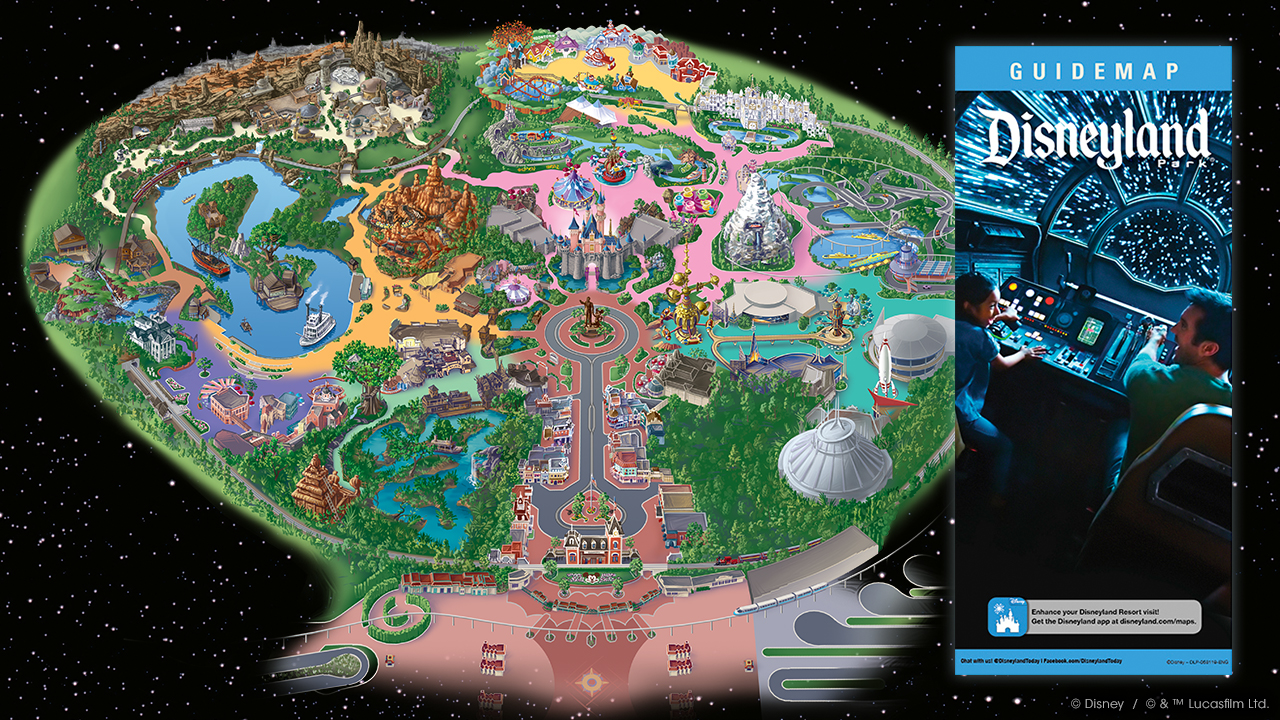 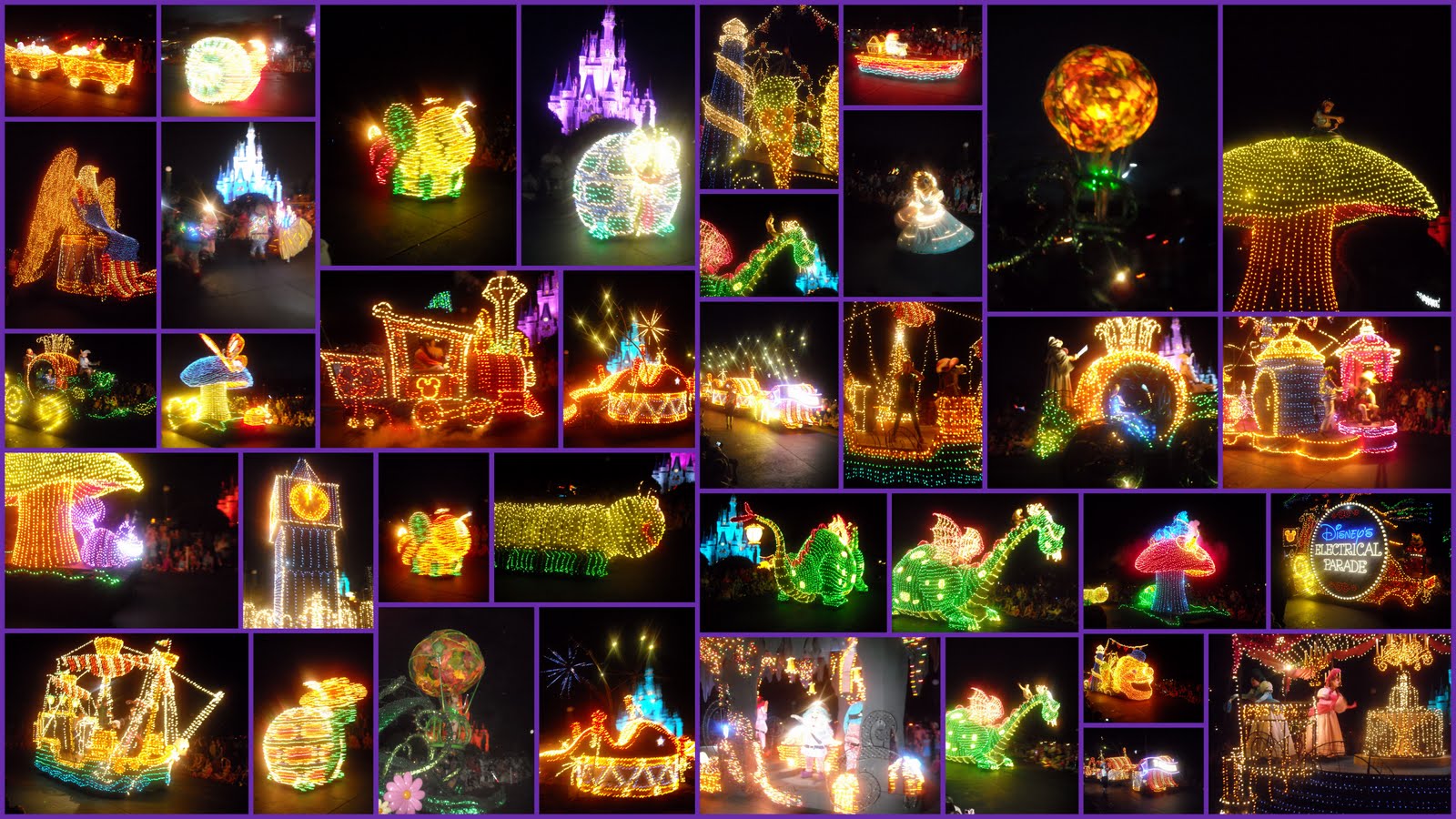 